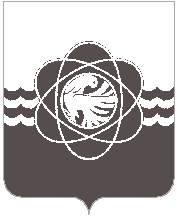 П О С Т А Н О В Л Е Н И Еот  __16.10.2023_____  №  _____990______В соответствии с постановлением Администрации муниципального образования «город Десногорск» Смоленской области от 20.07.2023 № 692 «Об организации проведения муниципального этапа Всероссийского творческого конкурса «Слава Созидателям!»                   в 2023 году на территории муниципального образования «город Десногорск» Смоленской области», по результатам проведённого муниципального этапа Всероссийского творческого конкурса «Слава Созидателям!»Администрация муниципального образования «город Десногорск» Смоленской области постановляет:1. Утвердить итоги муниципального этапа Всероссийского творческого конкурса «Слава Созидателям!» в 2023 году на территории муниципального образования «город Десногорск» Смоленской области согласно приложению № 1.2. Объявить благодарность обучающимся, принявшим участие в муниципальном этапе Всероссийского творческого конкурса «Слава Созидателям!» в 2023 году на территории муниципального образования «город Десногорск» Смоленской области согласно          приложению № 2.3. Отделу информационных технологий и связи с общественностью (Е.О. Таистова) настоящее постановление опубликовать на официальном сайте Администрации муниципального образования «город Десногорск» Смоленской области в информационно-телекоммуникационной сети «Интернет». 4. Контроль исполнения настоящего постановления возложить на Врио первого заместителя Главы муниципального образования З.В. Бриллиантову. Глава муниципального образования«город Десногорск» Смоленской области                                         А.А. Терлецкий                                                   Приложение № 1                                                                                              УТВЕРЖДЕНО                                                                                              постановлением Администрации                                                                                              муниципального образования                                                                                              «город Десногорск» Смоленской области                                                                                        от ____16.10.2023______ № _990____ИТОГИмуниципального этапа Всероссийского творческого конкурса «Слава Созидателям!» в 2023 году на территории муниципального образования «город Десногорск» Смоленской области	              Приложение № 2                                                                                              УТВЕРЖДЕНО                                                                                              постановлением Администрации                                                                                              муниципального образования                                                                                              «город Десногорск» Смоленской области                                                                                        от ___16.10.2023_______ № _990____Список обучающихся, принявших участие в муниципальном этапе Всероссийского творческого конкурса «Слава Созидателям!» в 2023 году на территории муниципального образования «город Десногорск» Смоленской областиОб итогах муниципального этапа Всероссийского творческого конкурса «Слава Созидателям!» в 2023 году на территории муниципального образования «город Десногорск» Смоленской области«История в картинках»«История в картинках»«История в картинках»Начальное общее образование (1-4 классы)Начальное общее образование (1-4 классы)Начальное общее образование (1-4 классы)I местоМалахова АннаМБУДО «ДДТ» г. ДесногорскаII местоРусакова МаринаМБОУ «СШ № 4» г. ДесногорскаIII местоБабенков МихаилМБОУ «Средняя школа №2» г. ДесногорскаОсновное общее образование (5-9 классы)Основное общее образование (5-9 классы)Основное общее образование (5-9 классы)I местоСтрогонов АлександрМБОУ «СШ № 4» г. ДесногорскаII местоБухарова АнастасияМБУДО «ДДТ» г. ДесногорскаIII местоХрол УльянаМБОУ «Средняя школа №2» г. ДесногорскаСреднее общее образование (10-11 классы)Среднее общее образование (10-11 классы)Среднее общее образование (10-11 классы)I местоСаклаков АртёмМБОУ «СШ № 3» г. ДесногорскаII местоТимоненкова ДарьяМБОУ «СШ № 3» г. ДесногорскаIII местоЛогунова София МБОУ «СШ № 3» г. Десногорска«Учусь у Созидателя»«Учусь у Созидателя»«Учусь у Созидателя»Начальное общее образование (1-4 классы)Начальное общее образование (1-4 классы)Начальное общее образование (1-4 классы)I местоПопов Иван МБОУ «СШ №1» г. ДесногорскаII местоЛогинова ВикторияМБУДО «ДДТ» г. ДесногорскаIII местоФедорова ПолинаМБУДО «ДДТ» г. ДесногорскаОсновное общее образование (5-9 классы)Основное общее образование (5-9 классы)Основное общее образование (5-9 классы)I местоБухарова АнастасияМБУДО «ДДТ» г. ДесногорскаII местоКозырева СофьяМБУДО «ДДТ» г. ДесногорскаIII местоЗахаренков ФёдорМБУДО «ДДТ» г. ДесногорскаСреднее общее образование (10-11 классы)Среднее общее образование (10-11 классы)Среднее общее образование (10-11 классы)I местоПрокопенкова Лилия МБОУ «Средняя школа №2» г. ДесногорскаII местоСпиридонов АрсенийМБУДО «ДДТ» г. ДесногорскаМБОУ «СШ №1» г. ДесногорскаФеклина УльянаМБОУ «СШ №1» г. ДесногорскаКомаров ДанилаМБОУ «СШ №1» г. ДесногорскаШонгина ДарьяМБОУ «СШ №1» г. ДесногорскаВоскобойникова АринаМБОУ «СШ №1» г. ДесногорскаПопов ИванМБОУ «Средняя школа №2» г. ДесногорскаАлексеенкова ВикторияМБОУ «Средняя школа №2» г. ДесногорскаБезбородов МаксимМБОУ «Средняя школа №2» г. ДесногорскаГребенщикова ВероникаМБОУ «Средняя школа №2» г. ДесногорскаМаркина ОльгаМБОУ «Средняя школа №2» г. ДесногорскаСтефанова КсенияМБОУ «Средняя школа №2» г. ДесногорскаХрол УльянаМБОУ «Средняя школа №2» г. ДесногорскаАртемова ВероникаМБОУ «Средняя школа №2» г. ДесногорскаМацулёв АлександрМБОУ «Средняя школа №2» г. ДесногорскаБабенков МихаилМБОУ «Средняя школа №2» г. ДесногорскаАндреева АннаМБОУ «Средняя школа №2» г. ДесногорскаГребенщикова АлинаМБОУ «Средняя школа №2» г. ДесногорскаПрокопенкова ЛилияМБОУ «Средняя школа №2» г. ДесногорскаШипулёв СавелейМБОУ «Средняя школа №2» г. ДесногорскаЛозко ЕвгенийМБОУ «Средняя школа №2» г. ДесногорскаЛуценко ЛюдмилаМБОУ «СШ № 3» г. ДесногорскаАнтипов НикитаМБОУ «СШ № 3» г. ДесногорскаИльющенко АнгелинаМБОУ «СШ № 3» г. ДесногорскаКривкина СофияМБОУ «СШ № 3» г. ДесногорскаКрючкова ДианаМБОУ «СШ № 3» г. ДесногорскаКузьминых ДарьяМБОУ «СШ № 3» г. ДесногорскаКуприкова АнастасияМБОУ «СШ № 3» г. ДесногорскаЛогунова СофияМБОУ «СШ № 3» г. ДесногорскаМалахова ДианаМБОУ «СШ № 3» г. ДесногорскаСаклаков АртёмМБОУ «СШ № 3» г. ДесногорскаТимоненкова ДарьяМБОУ «СШ № 3» г. ДесногорскаЯкушев МихаилМБОУ «СШ № 3» г. ДесногорскаФедосеев ТимофейМБОУ «СШ № 3» г. ДесногорскаАракчеев КириллМБОУ «СШ № 3» г. ДесногорскаЗабелина АннаМБОУ «СШ № 3» г. ДесногорскаСафонова ЮлияМБОУ «СШ № 3» г. ДесногорскаКулькова ВикторияМБОУ «СШ № 4» г. ДесногорскаБычковская АлинаМБОУ «СШ № 4» г. ДесногорскаШаталов ДмитрийМБОУ «СШ № 4» г. ДесногорскаИпатова ДарьяМБОУ «СШ № 4» г. ДесногорскаВласова ТаисияМБОУ «СШ № 4» г. ДесногорскаГубанов МатвейМБОУ «СШ № 4» г. ДесногорскаЕвсюкова ЕкатеринаМБОУ «СШ № 4» г. ДесногорскаПлатонова СтефанияМБОУ «СШ № 4» г. ДесногорскаКлочков РоманМБОУ «СШ № 4» г. ДесногорскаМорозова Мария МБОУ «СШ № 4» г. ДесногорскаКнязев КонстантинМБОУ «СШ № 4» г. ДесногорскаКоролькова ВикторияМБОУ «СШ № 4» г. ДесногорскаЮрасова ЕкатеринаМБОУ «СШ № 4» г. ДесногорскаДудукалова ВалерияМБОУ «СШ № 4» г. ДесногорскаСтрогонов АлександрМБОУ «СШ № 4» г. ДесногорскаЧухлебова ЮлияМБОУ «СШ № 4» г. ДесногорскаМакеева КираМБОУ «СШ № 4» г. ДесногорскаРусакова МаринаМБОУ «СШ № 4» г. ДесногорскаЛеутина ЕкатеринаМБУДО «ДДТ» г. ДесногорскаКозырева СофьяМБУДО «ДДТ» г. ДесногорскаФедорова ПолинаМБУДО «ДДТ» г. ДесногорскаЗахаренков ФёдорМБУДО «ДДТ» г. ДесногорскаБухарова АнастасияМБУДО «ДДТ» г. ДесногорскаМалахова АннаМБУДО «ДДТ» г. ДесногорскаЛогинова ВикторияМБУДО «ДДТ» г. ДесногорскаШтойко СофияМБУДО «ДДТ» г. ДесногорскаБухарова АнастасияМБУДО «ДДТ» г. ДесногорскаСпиридонов Арсений